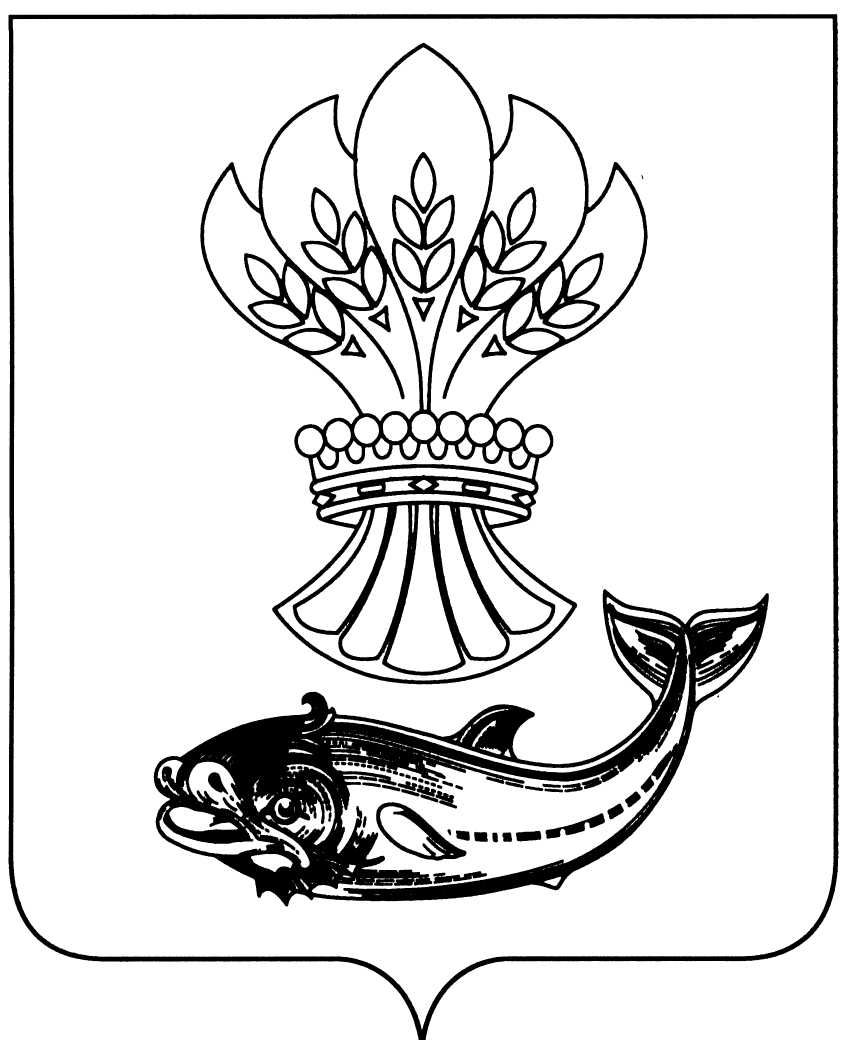 СОВЕТ НАРОДНЫХ ДЕПУТАТОВПАНИНСКОГО МУНИЦИПАЛЬНОГО РАЙОНАВОРОНЕЖСКОЙ ОБЛАСТИ Р Е Ш Е Н И Е от _17 февраля 2021 г. № 33р.п. ПаниноОб утверждении Положения о порядке приватизации муниципального имущества Панинского муниципального района Воронежской областиВ целях обеспечения приватизации муниципального имущества Панинского муниципального района Воронежской области, в соответствии                     с Федеральными законами от 21.12.2001 № 178-ФЗ «О приватизации государственного и муниципального имущества», от 14.11.2002 № 161-ФЗ       «О государственных и муниципальных унитарных предприятиях», от 06.10.2003 № 131-ФЗ «Об общих принципах организации местного самоуправлении в Российской Федерации», Уставом Панинского муниципального района Воронежской области Совет народных депутатов Панинского муниципального района Воронежской области р е ш и л:1. Утвердить прилагаемое Положение о порядке приватизации муниципального имущества Панинского муниципального района Воронежской области.2. Опубликовать настоящее решение в официальном периодическом печатном издании Панинского муниципального района Воронежской области «Панинский муниципальный вестник», а также разместить на официальном сайте органов местного самоуправления Панинского муниципального района Воронежской области в информационно-телекоммуникационной сети «Интернет».3. Настоящее решение вступает в силу со дня его официального опубликования.4. Контроль за исполнением настоящего решения возложить на председателя постоянной комиссии по бюджету, налогам, финансам, предпринимательству и социальным вопросам Совета народных депутатов Панинского муниципального района Воронежской области Титову В.А.ГлаваПанинского муниципального района                                                Н.В. ЩегловПредседательСовета народных депутатовПанинского муниципального района                                             С.И. ПокузиевУТВЕРЖДЕНОрешением Совета народных депутатовПанинского муниципального районаВоронежской областиот 17.02.2021 № 33Положениео порядке приватизации муниципального имуществаПанинского муниципального района Воронежской областиНастоящее Положение о порядке приватизации муниципального имущества Панинского муниципального района Воронежской области (далее - Положение) разработано в соответствии с Конституцией Российской Федерации, Гражданским кодексом Российской Федерации, Федеральными законами от 21.12.2001 № 178-ФЗ «О приватизации государственного                            и муниципального имущества», от 06.10.2003 №131-ФЗ «Об общих принципах организации местного самоуправления в Российской Федерации», от 29.07.1998 № 135-ФЗ «Об оценочной деятельности в Российской Федерации», постановлением Правительства Российской Федерации                             от 27.08.2012 № 860 «Об организации и проведении продажи государственного или муниципального имущества в электронной форме, уставом Панинского муниципального района Воронежской области, иными нормативными правовыми актами Российской Федерации и Воронежской области, муниципальными правовыми актами Панинского муниципального района Воронежской области.Положение устанавливает основные принципы и порядок проведения приватизации муниципального имущества Панинского муниципального района Воронежской области.Приватизация муниципального имущества в Панинском муниципальном районе Воронежской области направлена на решение следующих задач:обеспечение поэтапного сокращения числа малоэффективных муниципальных унитарных предприятий;повышение эффективности деятельности хозяйствующих субъектов;оптимизация структуры и повышение эффективности управления муниципальной собственностью;привлечение инвестиций в реальный сектор экономики и оздоровление экономики хозяйствующих субъектов;пополнение доходной части бюджета Панинского муниципального района Воронежской области.Глава 1. Общие положенияСтатья 1. Основные принципы приватизации муниципального имущества1. Приватизация муниципального имущества основывается на признании равенства покупателей муниципального имущества и открытости деятельности органов местного самоуправления Панинского муниципального района Воронежской области.2. Муниципальное имущество отчуждается в собственность физических и (или) юридических лиц исключительно на возмездной основе.3. Приватизация муниципального имущества осуществляется органами местного самоуправления Панинского муниципального района Воронежской области в порядке, предусмотренном Федеральным законом от 21.12.2001                  № 178-ФЗ «О приватизации государственного и муниципального имущества», настоящим Положением и иными муниципальными правовыми актами Панинского муниципального района Воронежской области.Статья 2. Муниципальное имущество, в отношении которого принимаются решения о приватизации1. Настоящее Положение регулирует отношения, возникающие                  при приватизации муниципального имущества и связанные с ними отношения по управлению муниципальным имуществом.2. Действие настоящего Положения распространяется на:1) имущественный комплекс муниципальных унитарных предприятий                                                              с учетом особенностей приватизации, изложенных в главе 5 Федерального закона от 21.12.2001 № 178-ФЗ «О приватизации государственного и муниципального имущества»;2) пакеты акций акционерных обществ, находящихся в собственности Панинского муниципального района Воронежской области;3) нежилые здания, строения, сооружения, встроенно-пристроенные нежилые помещения, в том числе находящиеся в аренде и пользовании                            у юридических и физических лиц;4) объекты незавершенного строительства;5) движимое имущество, высвобождаемое из хозяйственного ведения муниципальных предприятий и оперативного управления муниципальных учреждений и невостребованное другими муниципальными организациями.3. Приватизации не подлежит имущество, отнесенное федеральными законами к объектам гражданских прав, оборот которых не допускается (объектам, изъятым из оборота), а также имущество, которое в порядке, установленном федеральными законами, может находиться только                          в муниципальной собственности.Статья 3. Покупатели муниципального имущества1. Покупателями муниципального имущества могут быть любые физические и юридические лица, за исключением:государственных и муниципальных унитарных предприятий, государственных и муниципальных учреждений;юридических лиц, в уставном капитале которых доля Российской Федерации, субъектов Российской Федерации и муниципальных образований превышает 25 процентов, кроме случаев, предусмотренных статьей 25 Федерального закона от 21.12.2001 № 178-ФЗ «О приватизации государственного и муниципального имущества»;юридических лиц, местом регистрации которых является государство или территория, включенные в утверждаемый Министерством                 финансов Российской Федерации перечень государств и территорий, предоставляющих льготный налоговый режим налогообложения и (или)               не предусматривающих раскрытия и предоставления информации при проведении финансовых операций (офшорные зоны), и которые                            не осуществляют раскрытие и предоставление информации о своих выгодоприобретателях, бенефициарных владельцах и контролирующих лицах в порядке, установленном Правительством Российской Федерации.Понятие «контролирующее лицо» используется в том же значении, что и в статье 5 Федерального закона от 29.04.2008 № 57-ФЗ «О порядке осуществления иностранных инвестиций в хозяйственные общества, имеющие стратегическое значение для обеспечения обороны страны и безопасности государства». Понятия «выгодоприобретатель» и «бенефициарный владелец» используются в значениях, указанных в статье 3 Федерального закона от 07.08.2001 № 115-ФЗ «О противодействии легализации (отмыванию) доходов, полученных преступным путем, и финансированию терроризма».Ограничения, установленные настоящим пунктом, не распространяются на собственников объектов недвижимости, не являющихся самовольными постройками и расположенных на относящихся                                    к муниципальной собственности земельных участках, при приобретении указанными собственниками этих земельных участков.2. Установленные федеральными законами ограничения участия                 в гражданских отношениях отдельных категорий физических и юридических лиц в целях защиты основ конституционного строя, нравственности, здоровья, прав и законных интересов других лиц, обеспечения обороноспособности и безопасности государства обязательны при приватизации муниципального имущества.3. Акционерные общества, общества с ограниченной ответственностью не могут являться покупателями своих акций, своих долей в уставных капиталах, приватизируемых в соответствии с Федеральным законом                         от 21.12.2001 № 178-ФЗ «О приватизации государственного и муниципального имущества» и настоящим Положением.Статья 4. Компетенция органов местного самоуправления Панинского муниципального района Воронежской области в сфере приватизации муниципального имущества1. Компетенция и полномочия Совета народных депутатов Панинского муниципального района Воронежской области и администрации Панинского муниципального района Воронежской области по вопросам приватизации определяются в соответствии с Уставом Панинского муниципального района Воронежской области, настоящим Положением и иными муниципальными правовыми актами Панинского муниципального района Воронежской области.2. Совет народных депутатов Панинского муниципального района Воронежской области (далее - Совет народных депутатов района):1) определяет порядок приватизации муниципального имущества;2) утверждает представленный главой Панинского муниципального района Воронежской области план приватизации муниципального имущества на соответствующий год;3) утверждает отчет о выполнении плана приватизации муниципального имущества за прошедший год;4) осуществляет иные предусмотренные действующим законодательством полномочия.3. Администрация Панинского муниципального района Воронежской области (далее - администрация района):1) разрабатывает и вносит на рассмотрение в Совет народных депутатов района проекты нормативных правовых актов по вопросам приватизации;2) ежегодно разрабатывает и вносит на утверждение Совета народных депутатов района план приватизации муниципального имущества на соответствующий год, в том числе подготавливает в установленном             порядке предложения по внесению изменений и дополнений в план приватизации муниципального имущества Панинского муниципального района Воронежской области;3) вносит на утверждение Совета народных депутатов района отчет                      о выполнении плана приватизации муниципального имущества за прошедший год;4) принимает решения об условиях приватизации муниципального имущества;5) производит изменение либо отмену принятых решений об условиях приватизации муниципального имущества в месячный срок со дня признания продажи муниципального имущества несостоявшейся в части способа приватизации и условий, связанных с указанным способом. Изменение указанных решений в части способа приватизации данного имущества производится с учетом мнения продавца муниципального имущества;6) устанавливает виды исключительных прав, не подлежащих приватизации в составе имущественного комплекса унитарного предприятия и передаваемых покупателю в пользование по лицензионному или иному договору;7) принимает решения о распределении денежных средств, полученных в результате приватизации;8) наделяется полномочиями продавца муниципального имущества;9) осуществляет иные предусмотренные действующим законодательством полномочия.Глава 2. Планирование приватизации муниципального имуществаСтатья 5. План приватизации муниципального имущества1. Совет народных депутатов района по представлению администрации района утверждает план приватизации муниципального имущества.2. План приватизации содержит:перечень муниципальных унитарных предприятий;акции открытых акционерных обществ и доли в имуществе хозяйствующих субъектов, находящиеся в муниципальной собственности;объекты недвижимости (здания, строения, сооружения), в том числе объекты не завершенные строительством;иное имущество, которое планируется приватизировать в соответствующем году;характеристику муниципального имущества, предлагаемого к приватизации;предполагаемые сроки приватизации муниципального имущества;начальную цену приватизации;прогноз поступлений в бюджет Панинского муниципального района Воронежской области доходов от приватизации муниципального имущества.3. Проект плана приватизации муниципального имущества на очередной финансовый год разрабатывается администрацией района и направляется в Совет народных депутатов района одновременно с проектом бюджета района на очередной финансовый год в составе прилагаемых к нему документов и материалов.4. Заинтересованные органы местного самоуправления Панинского муниципального района Воронежской области, муниципальные унитарные предприятия, а также акционерные общества, акции которых находятся                   в муниципальной собственности, иные юридические лица и граждане             вправе направлять в администрацию района свои предложения о приватизации муниципального имущества в очередном финансовом году.5. Отчет о результатах приватизации муниципального имущества представляется администрацией района в Совет народных депутатов района ежегодно до 1 марта года, следующего за отчетным. Отчет о выполнении плана приватизации муниципального имущества за прошедший год должен содержать перечень приватизированного в прошедшем году муниципального имущества с указанием способа, срока и цены сделки приватизации.Глава 3. Порядок приватизации муниципального имуществаСтатья 6. Подготовка решений об условиях приватизации муниципального имущества1. Решение об условиях приватизации муниципального имущества принимается в соответствии с планом приватизации.2. В целях организации подготовки и принятия решений об условиях приватизации муниципального имущества администрацией района определяется уполномоченный орган, ответственный за подготовку решения об условиях приватизации муниципальных унитарных предприятий,              иных объектов (недвижимости, пакетов акций и долей, находящихся                     в муниципальной собственности) (далее - уполномоченный орган).3. С целью подготовки решений об условиях приватизации муниципальных унитарных предприятий администрацией района:определяются сроки проведения инвентаризации имущества и обязательств предприятия, аудиторской проверки промежуточного баланса, составления передаточного акта и представления его продавцу, и поручается руководителю муниципального унитарного предприятия представить                        в уполномоченный орган оформленные в установленном порядке документы (результаты инвентаризации, промежуточный баланс, план земельного участка);определяется срок принятия решения об условиях приватизации муниципального унитарного предприятия.4. В муниципальном правовом акте администрации района об условиях приватизации муниципального имущества должны содержаться следующие сведения:наименование имущества и иные позволяющие его индивидуализировать данные (характеристика имущества);способ приватизации имущества;начальная цена;срок рассрочки платежа (в случае ее предоставления) и иные необходимые для приватизации имущества сведения.В случае приватизации имущественного комплекса унитарного предприятия решением об условиях приватизации муниципального имущества также утверждаются:состав подлежащего приватизации имущественного комплекса унитарного предприятия;перечень объектов (в том числе исключительных прав), не подлежащих приватизации в составе имущественного комплекса унитарного предприятия;иные условия, предусмотренные действующим законодательством.Со дня утверждения плана приватизации муниципального имущества                 в отношении муниципальных унитарных предприятий, по которым принято решение о приватизации, вводятся ограничения, установленные пунктом 3 статьи 14 Федерального закона от 21.12.2001 № 178-ФЗ «О приватизации государственного и муниципального имущества».Статья 7. Последовательность действий по приватизации муниципального имущества.1. После утверждения плана приватизации муниципального имущества его отчуждение (приватизация) осуществляется способом, утвержденным администрацией района.2. При признании торгов по продаже муниципального имущества утвержденным способом несостоявшимися, уполномоченный орган объявляет о продаже указанного имущества одним из способов, предусмотренных статьей 13 Федерального закона от 21.12.2001 № 178-ФЗ «О приватизации государственного и муниципального имущества».Глава 4. Определение состава и цены подлежащего приватизации муниципального имуществаСтатья 8. Определение состава подлежащего приватизации имущественного комплекса унитарного предприятия1. Состав подлежащего приватизации имущественного комплекса унитарного предприятия определяется в передаточном акте.Передаточный акт составляется на основе данных акта инвентаризации унитарного предприятия, аудиторского заключения, а также документов                   о земельных участках, предоставленных в установленном порядке унитарному предприятию, и о правах на них.В передаточном акте указываются все виды подлежащего приватизации имущества унитарного предприятия, включая здания, строения, сооружения, оборудование, инвентарь, сырье, продукцию, права требования, долги, в том числе обязательства унитарного предприятия                   по выплате повременных платежей гражданам, перед которыми унитарное предприятие несет ответственность за причинение вреда жизни и здоровью,       а также права на обозначения, индивидуализирующие предприятие,                          его продукцию, работы и услуги (фирменное наименование, товарные знаки, знаки обслуживания) и другие исключительные права.В передаточный акт включаются сведения о земельных участках, подлежащих приватизации в составе имущественного комплекса унитарного предприятия.Передаточный акт должен содержать также расчет балансовой стоимости подлежащих приватизации активов унитарного предприятия.                           В случае создания акционерного общества посредством преобразования унитарного предприятия в передаточном акте наряду с этим указываются количество и номинальная стоимость акций, в случае создания общества                  с ограниченной ответственностью - размер и номинальная стоимость доли единственного учредителя общества с ограниченной ответственностью.2. Расчет балансовой стоимости подлежащих приватизации активов унитарного предприятия производится на основе данных промежуточного бухгалтерского баланса, подготавливаемого с учетом результатов проведения инвентаризации имущества указанного предприятия, на дату составления акта инвентаризации.3. При приватизации имущественного комплекса унитарного предприятия имущество, не включенное в состав подлежащих приватизации активов указанного предприятия, изымается собственником.4. Советом народных депутатов района могут быть установлены виды исключительных прав, не подлежащих приватизации в составе имущественного комплекса унитарного предприятия и передаваемых покупателю в пользование по лицензионному или иному договору.Статья 9. Определение цены подлежащего приватизации муниципального имущества1. Начальная цена подлежащего приватизации государственного или муниципального имущества устанавливается в случаях, предусмотренных настоящим Федеральным законом, в соответствии с законодательством Российской Федерации, регулирующим оценочную деятельность, при условии, что со дня составления отчета об оценке объекта оценки до дня размещения на официальном сайте в сети «Интернет» информационного сообщения о продаже государственного или муниципального имущества прошло не более чем шесть месяцев.Статья 10. Информационное обеспечение приватизации муниципального имущества1. План приватизации муниципального имущества, а также решения              об условиях приватизации муниципального имущества подлежат размещению в установленном порядке на официальном сайте администрации  района, а также на официальном сайте Российской Федерации в сети «Интернет» для размещения информации о проведении торгов, определенном Правительством Российской Федерации, не менее чем                            за тридцать дней до дня осуществления продажи указанного имущества.2. Информационное сообщение о продаже муниципального имущества, об итогах его продажи размещается также на сайте продавца муниципального имущества в сети «Интернет».Информационное сообщение о продаже муниципального имущества подлежит размещению на сайтах в сети «Интернет» не менее чем за тридцать дней до дня осуществления продажи указанного имущества, если иное                          не предусмотрено настоящим Федеральным законом.3. Обязательному опубликованию в информационном сообщении                     о продаже муниципального имущества подлежат сведения, предусмотренные статьей 15 Федерального закона от 21.12.2001 № 178-ФЗ «О приватизации государственного и муниципального имущества».4. Со дня приема заявок лицо, желающее приобрести муниципальное имущество (претендент), имеет право предварительного ознакомления                       с информацией о подлежащем приватизации имуществе.Глава 5. Способы приватизации муниципального имуществаСтатья 11. Способы приватизации муниципального имущества1. При приватизации муниципального имущества используются способы, установленные статьей 13 Федерального закона от 21.12.2001                     № 178-ФЗ «О приватизации государственного и муниципального имущества».1.1. Преобразование унитарного предприятия в акционерное общество.Преобразование муниципального унитарного предприятия                               в акционерное общество и приватизация имущественного комплекса унитарного предприятия осуществляется в порядке, установленном Федеральными законами от 21.12.2001 № 178-ФЗ «О приватизации государственного и муниципального имущества», от 26.12.1995 № 208-ФЗ «Об акционерных обществах» и иными нормативными правовыми актами Российской Федерации.Особенности создания и правового обеспечения акционерных обществ, акции которых находятся в муниципальной собственности, приведены                         в главе 7 Федерального закона от 21.12.2001 № 178-ФЗ «О приватизации государственного и муниципального имущества».Продажа находящихся в муниципальной собственности акций акционерного общества, образованного в результате преобразования унитарного предприятия осуществляется в порядке, установленном постановлением Правительства Российской Федерации от 27.08.2012 № 860 «Об организации и проведении продажи государственного или муниципального имущества в электронной форме», а также муниципальными правовыми актами администрации района.1.2. Преобразование унитарного предприятия в общество                                         с ограниченной ответственностью.Преобразование муниципального унитарного предприятия в общество с ограниченной ответственностью и приватизация имущественного комплекса унитарного предприятия осуществляется в порядке, установленном Федеральными законами от 21.12.2001 № 178-ФЗ                             «О приватизации государственного и муниципального имущества»,                         от 08.02.1998 № 14-ФЗ «Об обществах с ограниченной ответственностью», иными нормативными правовыми актами Российской Федерации, а также муниципальными правовыми актами администрации района.1.3. Продажа муниципального имущества на аукционе.На аукционе продается муниципальное имущество в случае, если его покупатели не должны выполнить какие-либо условия в отношении такого имущества. Право его приобретения принадлежит покупателю, который предложит в ходе торгов наиболее высокую цену за такое имущество.Аукцион по продаже муниципального имущества проводится                                в соответствии со статьей 18 Федерального закона от 21.12.2001 № 178-ФЗ        «О приватизации государственного и муниципального имущества», Положением об организации продажи на аукционе государственного или муниципального имущества, утвержденным постановлением Правительства Российской Федерации от 27.08.2012 № 860 «Об организации и проведении продажи государственного или муниципального имущества в электронной форме, а также муниципальными правовыми актами администрации района.1.4. Продажа акций акционерных обществ на специализированном аукционе.Специализированным аукционом признается способ продажи акций                                        на открытых торгах, при котором все победители получают акции акционерного общества по единой цене за одну акцию.Специализированный аукцион проводится в порядке, установленном статьей 19 Федерального закона от 21.12.2001 № 178-ФЗ «О приватизации государственного и муниципального имущества», нормативными актами Правительства Российской Федерации, а также муниципальными правовыми актами администрации района.1.5. Продажа муниципального имущества на конкурсе.На конкурсе могут продаваться акции акционерного общества либо доля в уставном капитале общества с ограниченной ответственностью, которые составляют более чем 50 процентов уставного капитала указанных обществ, если в отношении такого имущества его покупателю необходимо выполнить определенные условия.Право приобретения муниципального имущества принадлежит тому покупателю, который предложил в ходе конкурса наиболее высокую цену                         за указанное имущество, при условии выполнения таким покупателем условий конкурса. Передача имущества победителю конкурса и оформление права собственности на него осуществляется в порядке, установленном законодательством Российской Федерации и соответствующим договором купли-продажи, не позднее чем через тридцать дней после дня полной оплаты имущества и выполнения условий конкурса.Продажа муниципального имущества на конкурсе осуществляется                   в порядке, установленном статьей 20 Федерального закона от 21.12.2001                     № 178-ФЗ «О приватизации государственного и муниципального имущества», постановлением Правительства РФ от 27.08.2012 № 860                      «Об организации и проведении продажи государственного или муниципального имущества в электронной форме, а также муниципальными правовыми актами администрации района.1.6. Продажа муниципального имущества посредством публичного предложения или без объявления цены.Продажа муниципального имущества посредством публичного предложения осуществляется в случае, если аукцион по продаже указанного имущества был признан несостоявшимся. Решение о продаже посредством публичного предложения оформляется соответствующим муниципальным правовым актом администрации района на основании решения Совета народных депутатов района.Продажа муниципального имущества без объявления цены осуществляется в случае, если продажа этого имущества посредством публичного предложения не состоялась. Решение о продаже без объявления цены оформляется соответствующим муниципальным правовым актом администрации района.Порядок реализации объектов, установленный данным пунктом, распространяется как на объекты движимого и недвижимого имущества,               так и на реализацию пакетов акций акционерных обществ и долей в уставном капитале хозяйствующих субъектов.Продажа муниципального имущества посредством публичного предложения либо без объявления цены осуществляется в порядке, установленном статьями 23, 24 Федерального закона от 21.12.2001 № 178-ФЗ «О приватизации государственного и муниципального имущества», постановлением Правительства Российской Федерации от 22.07.2002 № 549 «Об утверждении Положений об организации продажи государственного или муниципального имущества посредством публичного предложения и без объявления цены», а также муниципальными правовыми актами администрации района.1.7. Внесение муниципального имущества в качестве вклада в уставные капиталы акционерных обществ.По решению Совета народных депутатов района муниципальное имущество, а также исключительные права могут быть внесены в качестве вклада в уставные капиталы акционерных обществ. При этом доля акций акционерного общества, находящихся в муниципальной собственности и приобретаемых Панинским муниципальным районом Воронежской области, в общем количестве обыкновенных акций этого акционерного общества              не может составлять менее чем 25 процентов плюс одна акция.Внесение муниципального имущества, а также исключительных прав                       в уставные капиталы акционерных обществ может осуществляться:при учреждении акционерных обществ;в порядке оплаты размещаемых дополнительных акций при увеличении уставных капиталов акционерных обществ.Условия и порядок внесения муниципального имущества, а также исключительных прав в качестве оплаты размещаемых дополнительных акций акционерного общества, количество акций, приобретаемых                           в собственность Панинского муниципального района, доля этих акций                    в общем количестве обыкновенных акций акционерного общества и стоимость муниципального имущества, вносимого в качестве вклада                      в уставный капитал акционерного общества (цена приобретения указанных акций), определяются в соответствии со статьей 25 Федерального закона                          от 21.12.2001 № 178-ФЗ «О приватизации государственного и муниципального имущества», Федеральным законом от 26.12.1995 № 208-ФЗ «Об акционерных обществах» и законодательством Российской Федерации об оценочной деятельности.1.8. Продажа акций акционерного общества по результатам доверительного управления.Лицо, заключившее по результатам конкурса договор доверительного управления акциями акционерного общества, приобретает эти акции                                в собственность после завершения срока доверительного управления в случае исполнения условий договора доверительного управления.Договор купли-продажи акций акционерного общества заключается                         с победителем конкурса одновременно с договором доверительного управления.Продажа акций акционерного общества по результатам доверительного управления осуществляется в порядке, установленном статьей 26 Федерального закона от 21.12.2001 № 178-ФЗ «О приватизации государственного и муниципального имущества».Статья 12. Особенности, связанные с преобразованием унитарного предприятия в хозяйственное общество, и приватизацией имущественного комплекса унитарного предприятия1. Социальные гарантии работникам акционерных обществ, обществ                             с ограниченной ответственностью, созданных в процессе приватизации.Акционерные общества, общества с ограниченной ответственностью, созданные в процессе приватизации имущественных комплексов унитарных предприятий, соблюдают условия и отвечают по обязательствам, которые содержатся в коллективных договорах, действовавших до приватизации имущественных комплексов унитарных предприятий.По истечении трех месяцев со дня государственной регистрации акционерного общества или общества с ограниченной ответственностью, созданных в процессе приватизации имущественного комплекса унитарного предприятия, их работники (представители работников), совет директоров (наблюдательный совет), исполнительный орган акционерного общества или общества с ограниченной ответственностью могут предложить заключить новый коллективный договор или продлить на срок до трех лет действие прежнего договора.Трудовые отношения работников унитарных предприятий после приватизации имущественных комплексов унитарных предприятий продолжаются с согласия работников и могут быть изменены или прекращены не иначе как в соответствии с законодательством Российской Федерации о труде.В случае если руководитель унитарного предприятия осуществлял свою деятельность на основе гражданско-правового договора, отношения                   с ним регулируются в соответствии с гражданским законодательством и указанным договором.2. Особенности сделок, связанных с продажей имущественного комплекса унитарного предприятия:1) со дня утверждения плана приватизации муниципального имущества и до дня государственной регистрации созданного хозяйственного общества унитарное предприятие без согласия собственника его имущества не вправе:сокращать численность работников указанного унитарного предприятия;совершать сделки (несколько взаимосвязанных сделок), цена которых превышает 5 процентов балансовой стоимости активов указанного унитарного предприятия на дату утверждения его последнего балансового отчета или более чем в пятьдесят тысяч раз превышает установленный федеральным законом минимальный размер оплаты труда, а также сделки (несколько взаимосвязанных сделок), связанные с возможностью отчуждения прямо или косвенно имущества, стоимость которого превышает 5 процентов балансовой стоимости активов указанного унитарного предприятия на дату утверждения его последнего балансового отчета или более чем в пятьдесят тысяч раз превышает установленный федеральным законом минимальный размер оплаты труда;получать кредиты;осуществлять выпуск ценных бумаг;выступать учредителем хозяйственных товариществ или обществ,                            а также приобретать и отчуждать акции (доли) в уставном (складочном) капитале хозяйственных товариществ или обществ;2) имущественный комплекс унитарного предприятия может быть продан в порядке и способами, которые предусмотрены Федеральным законом от 21.12.2001 № 178-ФЗ «О приватизации государственного и муниципального имущества» и настоящим Положением.Существенные изменения, произошедшие в составе имущественного комплекса унитарного предприятия после опубликования информационного сообщения о продаже этого комплекса и до подписания передаточного акта, могут являться основанием отказа от заключения договора купли-продажи имущественного комплекса унитарного предприятия.С момента перехода к покупателю права собственности на имущественный комплекс унитарного предприятия прекращается право хозяйственного ведения унитарного предприятия, имущественный комплекс которого продан.Договор купли-продажи имущественного комплекса унитарного предприятия, передаточный акт, а также документ, подтверждающий погашение задолженности (при ее наличии) по уплате налогов и иных обязательных платежей в бюджеты всех уровней и государственные внебюджетные фонды, является основанием государственной регистрации перехода права собственности на имущественный комплекс унитарного предприятия к покупателю.Глава 6. Оплата и распределение денежных средств от приватизации муниципального имуществаСтатья 12. Распределение денежных средств, полученных в результате сделок купли-продажи муниципального имущества1. Денежными средствами, полученными от продажи муниципального имущества, являются денежные средства, полученные от покупателей в счет оплаты муниципального имущества, за вычетом расходов на организацию и проведение приватизации.Размер и виды затрат на организацию и проведение приватизации  муниципального имущества устанавливаются администрацией района.2. Денежные средства, полученные от продажи муниципального имущества, подлежат перечислению в бюджет Панинского муниципального района Воронежской области в порядке и в сроки, предусмотренные Федеральным законом от 21.12.2001 № 178-ФЗ «О приватизации государственного и муниципального имущества».3. Уполномоченный орган, осуществляющий контроль за порядком и своевременностью перечисления полученных от продажи муниципального имущества денежных средств в бюджет Панинского муниципального района Воронежской области, определяется администрацией района.Статья 13. Средства платежа при продаже муниципального имущества1. При продаже муниципального имущества законным средством платежа признается валюта Российской Федерации.2. Передача кредиторам муниципального имущества в зачет муниципальных заимствований, а равно обмен муниципального имущества на находящееся в частной собственности имущество не допускается,                     за исключением случаев, установленных Федеральным законом от 21.12.2001 № 178-ФЗ «О приватизации государственного и муниципального имущества».Статья 14. Порядок оплаты муниципального имущества1. Оплата приобретаемого покупателем муниципального имущества производится единовременно или в рассрочку. Срок рассрочки не может быть более чем один год.2. На сумму денежных средств, по уплате которой предоставляется рассрочка, производится начисление процентов исходя из ставки, равной одной трети ставки рефинансирования Центрального банка Российской Федерации, действующей на дату размещения на официальном сайте в сети «Интернет» объявления о продаже.Начисленные проценты перечисляются в порядке, установленном Бюджетным кодексом Российской Федерации.Покупатель вправе оплатить приобретаемое муниципальное имущество досрочно.3. Право собственности на приобретаемое муниципальное имущество переходит к покупателю в установленном порядке после полной его оплаты          с учетом особенностей, установленных Федеральным законом от 21.12.2001 № 178-ФЗ «О приватизации государственного и муниципального имущества».Статья 15. Возврат денежных средств по недействительным сделкам купли-продажи муниципального имуществаВозврат денежных средств по недействительным сделкам купли-продажи муниципального имущества осуществляется в порядке, установленном статьей 36 Федерального закона от 21.12.2001 № 178-ФЗ                 «О приватизации государственного и муниципального имущества».